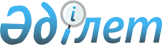 Өскемен қалалық мәслихатының 2019 жылғы 23 желтоқсандағы № 52/2-VI "Өскемен қаласының 2020-2022 жылдарға арналған бюджеті туралы" шешіміне өзгерістер енгізу туралы
					
			Күшін жойған
			
			
		
					Шығыс Қазақстан облысы Өскемен қалалық мәслихатының 2020 жылғы 25 маусымдағы № 58/2-VI шешімі. Шығыс Қазақстан облысының Әділет департаментінде 2020 жылғы 8 шілдеде № 7270 болып тіркелді. Күші жойылды - Шығыс Қазақстан облысы Өскемен қалалық мәслихатының 2020 жылғы 24 желтоқсандағы № 64/2-VI шешімімен
      Ескерту. Күші жойылды - Шығыс Қазақстан облысы Өскемен қалалық мәслихатының 24.12.2020 № 64/2-VI шешімімен (01.01.2021 бастап қолданысқа енгізіледі).

      ЗҚАИ-ның ескертпесі.

      Құжаттың мәтінінде түпнұсқаның пунктуациясы мен орфографиясы сақталған.
      Қазақстан Республикасының 2008 жылғы 4 желтоқсандағы Бюджет кодексінің 109-бабына, Қазақстан Республикасының 2001 жылғы 23 қаңтардағы "Қазақстан Республикасындағы жергілікті мемлекеттік басқару және өзін-өзі басқару туралы" Заңының 6-бабының 1 тармағының 1) тармақшасына, Шығыс Қазақстан облыстық мәслихатының 2020 жылғы 15 маусымдағы № 39/430-VI "2020-2022 жылдарға арналған облыстық бюджет туралы" Шығыс Қазақстан облыстық мәслихатының 2019 жылғы 13 желтоқсандағы № 35/389-VI шешіміне өзгерістер мен толықтыру енгізу туралы" (Нормативтік құқықтық актілерді мемлекеттік тіркеу тізілімінде 7207 нөмірімен тіркелген) шешіміне сәйкес Өскемен қалалық мәслихаты ШЕШІМ ҚАБЫЛДАДЫ:
      1. Өскемен қалалық мәслихатының 2019 жылғы 23 желтоқсандағы № 52/2-VI "Өскемен қаласының 2020-2022 жылдарға арналған бюджеті туралы" (Нормативтік құқықтық актілерді мемлекеттік тіркеу тізілімінде 6468 нөмірімен тіркелген, 2020 жылғы 10 қаңтарда Қазақстан Республикасы нормативтік құқықтық актілерінің эталондық бақылау банкінде электронды түрде жарияланған) шешіміне келесі өзгерістер енгізілсін:
      1 тармақ келесі редакцияда жазылсын:
      "1. Қаланың 2020-2022 жылдарға арналған бюджеті 1, 2 және 3 қосымшаларға сәйкес тиісінше, соның ішінде 2020 жылға арналған келесі көлемдерде бекітілсін:
      1) кірістер – 81 075 369,6 мың теңге:
      салықтық түсімдер – 33 438 270,1 мың теңге;
      салықтық емес түсімдер – 274 178,9 мың теңге;
      негізгі капиталды сатудан түсетін түсімдер – 4 715 476,4 мың теңге;
      трансферттердің түсімдері – 42 647 444,2 мың теңге;
      2) шығындар – 95 432 106,1 мың теңге;
      3) таза бюджеттік кредиттеу – -80 000,0 мың теңге:
      бюджеттік кредиттер – 0;
      бюджеттік кредиттерді өтеу – 80 000,0 мың теңге;
      4) қаржы активтерімен операциялар бойынша сальдо – 1 479 577,0 мың теңге:
      қаржы активтерін сатып алу – 1 482 642,0 мың теңге;
      мемлекеттік қаржы активтерін сатудан түсетін түсімдер – 3 065,0 мың теңге;
      5) бюджет тапшылығы (профициті) – -15 756 313,5 мың теңге;
      6) бюджет тапшылығын қаржыландыру (профицитін пайдалану) – 15 756 313,5 мың теңге;
      қарыздар түсімі – 21 197 226,0 мың теңге;
      қарыздарды өтеу – 5 560 118,5 мың теңге;
      бюджет қаражатының пайдаланылатын қалдықтары – 119 206,0 мың теңге.";
      3 тармақ келесі редакцияда жазылсын:
      "3. Өскемен қаласының 2020 жылға арналған жергілікті атқарушы органының резерві 304 160,9 мың теңге сомасында бекітілсін.";
      көрсетілген шешімнің 1 қосымшасы осы шешімнің қосымшасына сәйкес жаңа редакцияда жазылсын.
      2. Осы шешім 2020 жылғы 1 қаңтардан бастап қолданысқа енгізіледі. Өскемен қаласының 2020 жылға арналған бюджеті
					© 2012. Қазақстан Республикасы Әділет министрлігінің «Қазақстан Республикасының Заңнама және құқықтық ақпарат институты» ШЖҚ РМК
				
      Сессия төрғасы

Е. Омарбеков

      Қалалық маслихат хатшысы

А. Светаш
Өскемен қалалық мәслихатының 
2020 жылғы 25 маусымы 
№ 58/2-VI шешіміне 
қосымшаӨскемен қалалық мәслихатының 
2019 жылғы 23 желтоқсандағы 
№ 52/2-VI шешіміне 
1 қосымша
Санаты
Санаты
Санаты
Санаты
Барлық кірістер (мың теңге)
Сыныбы
Сыныбы
Сыныбы
Барлық кірістер (мың теңге)
Ішкі сыныбы
Ішкі сыныбы
Барлық кірістер (мың теңге)
Атауы
Барлық кірістер (мың теңге)
1
2
3
4
5
I. КІРІСТЕР
81 075 369,6
1
Салықтық түсімдер
33 438 270,1
01
Табыс салығы
18 423 761,1
1
Корпоративтік табыс салығы
7 451 323,8
2
Жеке табыс салығы
10 972 437,3
03
Әлеуметтік салық
8 193 256,7
1
Әлеуметтік салық
8 193 256,7
04
Меншікке салынатын салықтар
5 547 867,7
1
Мүлікке салынатын салықтар
3 292 792,7
3
Жер салығы
579 995,0
4
Көлік құралдарына салынатын салық
1 675 080,0
05
Тауарларға, жұмыстарға және қызметтерге салынатын ішкі салықтар
942 522,3
2
Акциздер
219 070,3
3
Табиғи және басқа да ресурстарды пайдаланғаны үшін түсетін түсімдер
174 988,0
4
Кәсіпкерлік және кәсіби қызметті жүргізгені үшін алынатын алымдар
544 464,0
5
Ойын бизнесіне салық
4 000,0
07
Басқа да салықтар
394,0
1
Басқа да салықтар
394,0
08
Заңдық маңызы бар әрекеттерді жасағаны және (немесе) оған уәкілеттігі бар мемлекеттік органдар немесе лауазымды адамдар құжаттар бергені үшін алынатын міндетті төлемдер
330 468,3
1
Мемлекеттік баж
330 468,3
2
Салықтық емес түсімдер
274 178,9
01
Мемлекеттік меншіктен түсетін кірістер
126 915,9
1
Мемлекеттік кәсіпорындардың таза кірісі бөлігінің түсімдері
3 637,2
4
Мемлекет меншігінде тұрған, заңды тұлғалардағы қатысу үлесіне кірістер
30,0
5
Мемлекет меншігіндегі мүлікті жалға беруден түсетін кірістер
123 248,7
02
Мемлекеттік бюджеттен қаржыландырылатын мемлекеттік мекемелердің тауарларды (жұмыстарды, қызметтерді) өткізуінен түсетін түсімдер 
64,0
1
Мемлекеттік бюджеттен қаржыландырылатын мемлекеттік мекемелердің тауарларды (жұмыстарды, қызметтерді) өткізуінен түсетін түсімдер 
64,0
03
Мемлекеттік бюджеттен қаржыландырылатын мемлекеттік мекемелер ұйымдастыратын мемлекеттік сатып алуды өткізуден түсетін ақша түсімдері 
819,0
1
Мемлекеттік бюджеттен қаржыландырылатын мемлекеттік мекемелер ұйымдастыратын мемлекеттік сатып алуды өткізуден түсетін ақша түсімдері 
819,0
04
Мемлекеттік бюджеттен қаржыландырылатын, сондай-ақ Қазақстан Республикасы Ұлттық Банкінің бюджетінен (шығыстар сметасынан) қамтылатын және қаржыландырылатын мемлекеттік мекемелер салатын айыппұлдар, өсімпұлдар, санкциялар, өндіріп алулар
24 009,0
1
Мұнай секторы ұйымдарынан және Жәбірленушілерге өтемақы қорына түсетін түсімдерді қоспағанда, мемлекеттік бюджеттен қаржыландырылатын, сондай-ақ Қазақстан Республикасы Ұлттық Банкінің бюджетінен (шығыстар сметасынан) қамтылатын және қаржыландырылатын мемлекеттік мекемелер салатын айыппұлдар, өсімпұлдар, санкциялар, өндіріп алулар
24 009,0
06
Басқа да салықтық емес түсімдер 
122 371,0
1
Басқа да салықтық емес түсімдер 
122 371,0
3
Негізгі капиталды сатудан түсетін түсімдер
4 715 476,4
01
Мемлекеттік мекемелерге бекітілген мемлекеттік мүлікті сату
4 496 609,0
1
Мемлекеттік мекемелерге бекітілген мемлекеттік мүлікті сату
4 496 609,0
03
Жерді және материалдық емес активтерді сату
218 867,4
1
Жерді сату
180 000,0
2
Материалдық емес активтерді сату
38 867,4
4
Трансферттердің түсімдері
42 647 444,2
02
Мемлекеттік басқарудың жоғары тұрған органдарынан түсетін трансферттер
42 647 444,2
2
Облыстық бюджеттен түсетін трансферттер
42 647 444,2
Функционалдық топ
Функционалдық топ
Функционалдық топ
Функционалдық топ
Барлық шығындар (мың теңге)
Бюджеттік бағдарламалардың әкімшісі
Бюджеттік бағдарламалардың әкімшісі
Бюджеттік бағдарламалардың әкімшісі
Барлық шығындар (мың теңге)
Бюджеттік бағдарлама
Бюджеттік бағдарлама
Барлық шығындар (мың теңге)
Атауы
Барлық шығындар (мың теңге)
1
2
3
4
5
II. ШЫҒЫНДАР
95 432 106,1
01
Жалпы сипаттағы мемлекеттiк қызметтер 
1 623 263,3
112
Аудан (облыстық маңызы бар қала) мәслихатының аппараты
41 460,0
001
Аудан (облыстық маңызы бар қала) мәслихатының қызметін қамтамасыз ету жөніндегі қызметтер
38 460,0
003
Мемлекеттік органның күрделі шығыстары
3 000,0
122
Аудан (облыстық маңызы бар қала) әкімінің аппараты
306 712,0
001
Аудан (облыстық маңызы бар қала) әкімінің қызметін қамтамасыз ету жөніндегі қызметтер
303 712,0
003
Мемлекеттік органның күрделі шығыстары
3 000,0
452
Ауданның (облыстық маңызы бар қаланың) қаржы бөлімі
88 851,2
001
Ауданның (облыстық маңызы бар қаланың) бюджетін орындау және коммуналдық меншігін басқару саласындағы мемлекеттік саясатты іске асыру жөніндегі қызметтер
71 311,8
003
Салық салу мақсатында мүлікті бағалауды жүргізу
16 459,4
010
Жекешелендіру, коммуналдық меншікті басқару, жекешелендіруден кейінгі қызмет және осыған байланысты дауларды реттеу
1 080,0
453
Ауданның (облыстық маңызы бар қаланың) экономика және бюджеттік жоспарлау бөлімі
79 429,2
001
Экономикалық саясатты, мемлекеттік жоспарлау жүйесін қалыптастыру және дамыту саласындағы мемлекеттік саясатты іске асыру жөніндегі қызметтер
76 769,2
004
 Мемлекеттік органның күрделі шығыстары
700,0
061
Бюджеттік инвестициялар және мемлекеттік-жекешелік әріптестік, оның ішінде концессия мәселелері жөніндегі құжаттаманы сараптау және бағалау
1 960,0
454
Ауданның (облыстық маңызы бар қаланың) кәсіпкерлік және ауыл шаруашылығы бөлімі
40 324,4
001
Жергілікті деңгейде кәсіпкерлікті және ауыл шаруашылығын дамыту саласындағы мемлекеттік саясатты іске асыру жөніндегі қызметтер
38 824,4
007
Мемлекеттік органның күрделі шығыстары
1 500,0
458
Ауданның (облыстық маңызы бар қаланың) тұрғын үй-коммуналдық шаруашылығы, жолаушылар көлігі және автомобиль жолдары бөлімі
105 601,0
001
Жергілікті деңгейде тұрғын үй-коммуналдық шаруашылығы, жолаушылар көлігі және автомобиль жолдары саласындағы мемлекеттік саясатты іске асыру жөніндегі қызметтер
105 601,0
467
Ауданның (облыстық маңызы бар қаланың) құрылыс бөлімі
457 134,0
040
Мемлекеттік органдардың объектілерін дамыту
457 134,0
475
Ауданның (облыстық маңызы бар қаланың) кәсіпкерлік, ауыл шаруашылығы және ветеринария бөлімі
27 424,5
001
Жергілікті деңгейде кәсіпкерлікті, ауыл шаруашылығы мен ветеринарияны дамыту саласындағы мемлекеттік саясатты іске асыру жөніндегі қызметтер
27 424,5
486
Ауданның (облыстық маңызы бар қаланың) жер қатынастары, сәулет және қала құрылысы бөлімі
476 327,0
001
Жергілікті деңгейде жер қатынастары, сәулет және қала құрылысын реттеу саласындағы мемлекеттік саясатты іске асыру жөніндегі қызметтер
473 547,0
003
Мемлекеттік органның күрделі шығыстары
2 780,0
02
Қорғаныс
59 640,5
122
Аудан (облыстық маңызы бар қала) әкімінің аппараты
59 640,5
005
Жалпыға бірдей әскери міндетті атқару шеңберіндегі іс-шаралар
59 640,5
03
Қоғамдық тәртіп, қауіпсіздік, құқықтық, сот, қылмыстық-атқару қызметі
158 708,7
458
Ауданның (облыстық маңызы бар қаланың) тұрғын үй-коммуналдық шаруашылығы, жолаушылар көлігі және автомобиль жолдары бөлімі
122 782,1
021
Елдi мекендерде жол қозғалысы қауiпсiздiгін қамтамасыз ету
122 782,1
499
Ауданның (облыстық маңызы бар қаланың) азаматтық хал актілерін тіркеу бөлімі 
35 926,6
001
Жергілікті деңгейде азаматтық хал актілерін тіркеу саласындағы мемлекеттік саясатты іске асыру жөніндегі қызметтер
33 995,6
003
Мемлекеттік органның күрделі шығыстары
1 931,0
04
Бiлiм беру
28 193 701,3
464
Ауданның (облыстық маңызы бар қаланың) білім бөлімі
27 907 496,3
001
Жергілікті деңгейде білім беру саласындағы мемлекеттік саясатты іске асыру жөніндегі қызметтер
49 662,0
003
Жалпы білім беру
20 876 783,0
005
Ауданның (облыстық маңызы бар қаланың) мемлекеттік білім беру мекемелер үшін оқулықтар мен оқу-әдiстемелiк кешендерді сатып алу және жеткізу
418 606,0
006
Балаларға қосымша білім беру
1 071 925,0
007
Аудандық (қалалық) ауқымдағы мектеп олимпиадаларын және мектептен тыс іс-шараларды өткiзу
7 590,7
009
Мектепке дейінгі тәрбие мен оқыту ұйымдарының қызметін қамтамасыз ету
3 767 152,0
015
Жетім баланы (жетім балаларды) және ата-аналарының қамқорынсыз қалған баланы (балаларды) күтіп-ұстауға қамқоршыларға (қорғаншыларға) ай сайынға ақшалай қаражат төлемі
121 234,0
022
Жетім баланы (жетім балаларды) және ата-анасының қамқорлығынсыз қалған баланы (балаларды) асырап алғаны үшін Қазақстан азаматтарына біржолғы ақша қаражатын төлеуге арналған төлемдер
2 784,0
023
Әдістемелік жұмыс
61 839,0
040
Мектепке дейінгі білім беру ұйымдарында мемлекеттік білім беру тапсырысын іске асыруға
1 101 768,6
067
Ведомстволық бағыныстағы мемлекеттік мекемелерінің және ұйымдарының күрделі шығыстары
428 152,0
467
Ауданның (облыстық маңызы бар қаланың) құрылыс бөлімі
58 500,0
024
Бастауыш, негізгі орта және жалпы орта білім беру объектілерін салу және реконструкциялау
58 500,0
804
Ауданның (облыстық маңызы бар қаланың) дене тәрбиесі, спорт және туризм бөлімі
227 705,0
017
Балалар мен жасөспірімдерге спорт бойынша қосымша білім беру
227 705,0
06
Әлеуметтiк көмек және әлеуметтiк қамсыздандыру
3 483 494,8
451
Ауданның (облыстық маңызы бар қаланың) жұмыспен қамту және әлеуметтік бағдарламалар бөлімі
3 341 124,8
001
Жергілікті деңгейде халық үшін әлеуметтік бағдарламаларды жұмыспен қамтуды қамтамасыз етуді іске асыру саласындағы мемлекеттік саясатты іске асыру жөніндегі қызметтер
115 224,0
002
Жұмыспен қамту бағдарламасы
588 181,0
004
Ауылдық жерлерде тұратын денсаулық сақтау, білім беру, әлеуметтік қамтамасыз ету, мәдениет, спорт және ветеринар мамандарына отын сатып алуға Қазақстан Республикасының заңнамасына сәйкес әлеуметтік көмек көрсету
4 230,0
005
Мемлекеттік атаулы әлеуметтік көмек 
881 921,5
006
Тұрғын үйге көмек көрсету
11 000,0
007
Жергілікті өкілетті органдардың шешімі бойынша мұқтаж азаматтардың жекелеген топтарына әлеуметтік көмек
634 366,5
010
Үйден тәрбиеленіп оқытылатын мүгедек балаларды материалдық қамтамасыз ету
14 220,0
011
Жәрдемақыларды және басқа да әлеуметтік төлемдерді есептеу, төлеу мен жеткізу бойынша қызметтерге ақы төлеу
11 307,0
013
Белгіленген тұрғылықты жері жоқ тұлғаларды әлеуметтік бейімдеу
95 788,0
015
Зейнеткерлер мен мүгедектерге әлеуметтiк қызмет көрсету аумақтық орталығы
375 107,2
017
Оңалтудың жеке бағдарламасына сәйкес мұқтаж мүгедектердi мiндеттi гигиеналық құралдармен қамтамасыз ету, қозғалуға қиындығы бар бірінші топтағы мүгедектерге жеке көмекшінің және есту бойынша мүгедектерге қолмен көрсететiн тіл маманының қызметтерін ұсыну
279 635,0
021
Мемлекеттік органның күрделі шығыстары
14 604,1
023
Жұмыспен қамту орталықтарының қызметін қамтамасыз ету
108 513,0
028
Күш көрсету немесе күш көрсету қаупі салдарынан қиын жағдайларға тап болған тәуекелдер тобындағы адамдарға қызметтер
1 507,0
050
Қазақстан Республикасында мүгедектердің құқықтарын қамтамасыз етуге және өмір сүру сапасын жақсарту
142 377,0
054
Үкіметтік емес ұйымдарда мемлекеттік әлеуметтік тапсырысты орналастыру
6 843,5
067
Ведомстволық бағыныстағы мемлекеттік мекемелер мен ұйымдардың күрделі шығыстары
6 300,0
094
Әлеуметтік көмек ретінде тұрғын үй сертификаттарын беру
50 000,0
458
Ауданның (облыстық маңызы бар қаланың) тұрғын үй-коммуналдық шаруашылығы, жолаушылар көлігі және автомобиль жолдары бөлімі
110 689,0
068
Жергілікті өкілдік органдардың шешімі бойынша қалалық қоғамдық көлікте (таксиден басқа) жеңілдікпен, тегін жол жүру түрінде азаматтардың жекелеген санаттарын әлеуметтік қолдау
110 689,0
464
Ауданның (облыстық маңызы бар қаланың) білім бөлімі
31 681,0
008
Жергілікті өкілді органдардың шешімі бойынша білім беру ұйымдарының күндізгі оқу нысанында оқитындар мен тәрбиеленушілерді қоғамдық көлікте (таксиден басқа) жеңілдікпен жол жүру түрінде әлеуметтік қолдау
12 000,0
030
Патронат тәрбиешілерге берілген баланы (балаларды) асырап бағу 
19 681,0
07
Тұрғын үй-коммуналдық шаруашылық
47 936 640,6
458
Ауданның (облыстық маңызы бар қаланың) тұрғын үй-коммуналдық шаруашылығы, жолаушылар көлігі және автомобиль жолдары бөлімі
6 580 682,3
003
Мемлекеттік тұрғын үй қорын сақтауды ұйымдастыру
20 139,0
015
Елдi мекендердегі көшелердi жарықтандыру
1 390 074,2
016
Елдi мекендердiң санитариясын қамтамасыз ету
4 058,5
017
Жерлеу орындарын ұстау және туыстары жоқ адамдарды жерлеу
30 515,6
018
Елдi мекендердi абаттандыру және көгалдандыру
1 582 129,0
026
Ауданның (облыстық маңызы бар қаланың) коммуналдық меншігіндегі жылу жүйелерін қолдануды ұйымдастыру
100 000,0
028
Коммуналдық шаруашылығын дамыту
16 068,6
029
Сумен жабдықтау және су бұру жүйелерін дамыту
1 538 110,7
048
Қаланы және елді мекендерді абаттандыруды дамыту
281 235,0
058
Елді мекендердегі сумен жабдықтау және су бұру жүйелерін дамыту
240 901,7
070
Қазақстан Республикасында төтенше жағдай режимінде коммуналдық қызметтерге ақы төлеу бойынша халықтың төлемдерін өтеу
1 377 450,0
467
Ауданның (облыстық маңызы бар қаланың) құрылыс бөлімі
41 031 905,8
003
Коммуналдық тұрғын үй қорының тұрғын үйін жобалау және (немесе) салу, реконструкциялау
15 425 737,9
004
Инженерлік-коммуникациялық инфрақұрылымды жобалау, дамыту және (немесе) жайластыру
23 711 060,3
006
Сумен жабдықтау және су бұру жүйесін дамыту
1 753 457,0
007
Қаланы және елді мекендерді абаттандыруды дамыту
70 567,6
098
Коммуналдық тұрғын үй қорының тұрғын үйлерін сатып алу
71 083,0
491
Ауданның (облыстық маңызы бар қаланың) тұрғын үй қатынастары бөлімі
324 052,5
001
Жергілікті деңгейде тұрғын үй қоры саласындағы мемлекеттік саясатты іске асыру жөніндегі қызметтер
63 055,6
004
Мемлекеттiк қажеттiлiктер үшiн жер учаскелерiн алып қою, оның iшiнде сатып алу жолымен алып қою және осыған байланысты жылжымайтын мүлiктi иелiктен айыру
123 989,8
005
Мемлекеттік тұрғын үй қорын сақтауды ұйымдастыру
130 139,8
032
Ведомстволық бағыныстағы мемлекеттік мекемелер мен ұйымдардың күрделі шығыстары
6 867,3
08
Мәдениет, спорт, туризм және ақпараттық кеңістiк
908 149,1
455
Ауданның (облыстық маңызы бар қаланың) мәдениет және тілдерді дамыту бөлімі
557 667,2
001
Жергілікті деңгейде тілдерді және мәдениетті дамыту саласындағы мемлекеттік саясатты іске асыру жөніндегі қызметтер
14 507,0
003
Мәдени-демалыс жұмысын қолдау
287 497,8
006
Аудандық (қалалық) кiтапханалардың жұмыс iстеуi
206 541,0
007
Мемлекеттік тілді және Қазақстан халқының басқа да тілдерін дамыту
39 494,0
032
Ведомстволық бағыныстағы мемлекеттік мекемелерінің және ұйымдарының күрделі шығыстары
9 627,4
456
Ауданның (облыстық маңызы бар қаланың) ішкі саясат бөлімі
172 959,5
001
Жергілікті деңгейде ақпарат, мемлекеттілікті нығайту және азаматтардың әлеуметтік сенімділігін қалыптастыру саласында мемлекеттік саясатты іске асыру жөніндегі қызметтер
56 325,4
002
Мемлекеттік ақпараттық саясат жүргізу жөніндегі қызметтер
73 252,6
003
Жастар саясаты саласында іс-шараларды іске асыру
43 381,5
804
Ауданның (облыстық маңызы бар қаланың) дене тәрбиесі, спорт және туризм бөлімі
177 522,4
001
Дене тәрбиесі, спорт және туризм саласында жергілікті деңгейде мемлекеттік саясатты іске асыру бойынша қызметтер
34 263,0
004
Туристік қызметті реттеу
2 500,0
005
Көпшілік спортты және ұлттық спорт түрлерін дамыту
99 146,4
006
Аудандық (облыстық маңызы бар қалалық) деңгейде спорт жарыстарын өткізу
15 790,0
007
Облыстық спорт жарыстарында түрлі спорт түрлері бойынша ауданның (облыстық маңызы бар қаланың) құрама командалары мүшелерінің дайындығы және қатысуы
25 823,0
10
Ауыл, су, орман, балық шаруашылығы, ерекше қорғалатын табиғи аумақтар, қоршаған ортаны және жануарлар дүниесін қорғау, жер қатынастары
4 069,7
475
Ауданның (облыстық маңызы бар қаланың) кәсіпкерлік, ауыл шаруашылығы және ветеринария бөлімі
4 069,7
007
Қаңғыбас иттер мен мысықтарды аулауды және жоюды ұйымдастыру
3 870,0
008
Алып қойылатын және жойылатын ауру жануарлардың, жануарлардан алынатын өнімдер мен шикізаттың құнын иелеріне өтеу
199,7
11
Өнеркәсіп, сәулет, қала құрылысы және құрылыс қызметі
137 638,2
467
Ауданның (облыстық маңызы бар қаланың) құрылыс бөлімі
107 079,2
001
Жергілікті деңгейде құрылыс саласындағы мемлекеттік саясатты іске асыру жөніндегі қызметтер
107 079,2
486
Ауданның (облыстық маңызы бар қаланың) жер қатынастары, сәулет және қала құрылысы бөлімі
30 559,0
004
Аудан аумағының қала құрылысын дамыту және елді мекендердің бас жоспарларының схемаларын әзірлеу
30 559,0
12
Көлiк және коммуникация
10 108 094,4
458
Ауданның (облыстық маңызы бар қаланың) тұрғын үй-коммуналдық шаруашылығы, жолаушылар көлігі және автомобиль жолдары бөлімі
10 108 094,4
022
Көлік инфрақұрылымын дамыту
4 375 253,5
023
Автомобиль жолдарының жұмыс істеуін қамтамасыз ету
2 502 160,3
024
Кентiшiлiк (қалаiшiлiк), қала маңындағы ауданiшiлiк қоғамдық жолаушылар тасымалдарын ұйымдастыру
75 000,0
045
Аудандық маңызы бар автомобиль жолдарын және елді-мекендердің көшелерін күрделі және орташа жөндеу
2 784 498,1
051
Көлiк инфрақұрылымының басым жобаларын іске асыру
371 182,5
13
Басқалар
1 436 335,9
452
Ауданның (облыстық маңызы бар қаланың) қаржы бөлімі
304 160,9
012
Ауданның (облыстық маңызы бар қаланың) жергілікті атқарушы органының резерві 
304 160,9
453
Ауданның (облыстық маңызы бар қаланың) экономика және бюджеттік жоспарлау бөлімі
1 890,0
003
Жергілікті бюджеттік инвестициялық жобалардың техникалық-экономикалық негіздемелерін және мемлекеттік-жекешелік әріптестік жобалардың, оның ішінде концессиялық жобалардың конкурстық құжаттамаларын әзірлеу немесе түзету, сондай-ақ қажетті сараптамаларын жүргізу, мемлекеттік-жекешелік әріптестік жобаларды, оның ішінде концессиялық жобаларды консультациялық сүйемелдеу
1 890,0
454
Ауданның (облыстық маңызы бар қаланың) кәсіпкерлік және ауыл шаруашылығы бөлімі
12 250,0
006
Кәсіпкерлік қызметті қолдау
12 250,0
458
Ауданның (облыстық маңызы бар қаланың) тұрғын үй-коммуналдық шаруашылығы, жолаушылар көлігі және автомобиль жолдары бөлімі
447 677,0
043
Өңірлерді дамытудың 2025 жылға дейінгі мемлекеттік бағдарламасы шеңберінде инженерлік инфрақұрылымды дамыту
447 677,0
464
Ауданның (облыстық маңызы бар қаланың) білім бөлімі
670 108,0
096
Мемлекеттік-жекешелік әріптестік жобалары бойынша мемлекеттік міндеттемелерді орындау
670 108,0
475
Ауданның (облыстық маңызы бар қаланың) кәсіпкерлік, ауыл шаруашылығы және ветеринария бөлімі
250,0
014
Кәсіпкерлік қызметті қолдау
250,0
14
Борышқа қызмет көрсету
307 079,0
452
Ауданның (облыстық маңызы бар қаланың) қаржы бөлімі
307 079,0
013
Жергілікті атқарушы органдардың облыстық бюджеттен қарыздар бойынша сыйақылар мен өзге де төлемдерді төлеу бойынша борышына қызмет көрсету
307 079,0
15
Трансферттер
1 075 290,6
452
Ауданның (облыстық маңызы бар қаланың) қаржы бөлімі
1 075 290,6
006
Пайдаланылмаған (толық пайдаланылмаған) нысаналы трансферттерді қайтару
89 601,8
024
Заңнаманы өзгертуге байланысты жоғары тұрған бюджеттің шығындарын өтеуге төменгі тұрған бюджеттен ағымдағы нысаналы трансферттер
930 418,8
054
Қазақстан Республикасының Ұлттық қорынан берілетін нысаналы трансферт есебінен республикалық бюджеттен бөлінген пайдаланылмаған (түгел пайдаланылмаған) нысаналы трансферттердің сомасын қайтару
55 270,0
III. ТАЗА БЮДЖЕТТІК КРЕДИТТЕУ
-80 000,0
Бюджеттік кредиттер
0,0
Бюджеттік кредиттерді өтеу
80 000,0
IV. ҚАРЖЫ АКТИВТЕРІМЕН ОПЕРАЦИЯЛАР БОЙЫНША САЛЬДО
1 479 577,0
Қаржы активтерін сатып алу 
1 482 642,0
458
Ауданның (облыстық маңызы бар қаланың) тұрғын үй-коммуналдық шаруашылығы, жолаушылар көлігі және автомобиль жолдары бөлімі
1 482 642,0
054
Қазақстан Республикасының орнықты дамуына және өсуіне жәрдемдесу шеңберінде квазимемлекеттік сектор субъектілерінің жарғылық капиталын ұлғайту
465 500,0
065
Заңды тұлғалардың жарғылық капиталын қалыптастыру немесе ұлғайту
1 017 142,0
Мемлекеттің қаржы активтерін сатудан түсетін түсімдер
3 065,0
V. БЮДЖЕТ ТАПШЫЛЫҒЫ (ПРОФИЦИТІ)
-15 756 313,5
VI. БЮДЖЕТ ТАПШЫЛЫҒЫН ҚАРЖЫЛАНДЫРУ (ПРОФИЦИТІН ПАЙДАЛАНУ)
15 756 313,5
7
Қарыздар түсімдері
21 197 226,0
01
Мемлекеттік ішкі қарыздар
21 197 226,0
2
Қарыз алу келісім-шарттары
21 197 226,0
16
Қарыздарды өтеу
5 560 118,5
452
Ауданның (облыстық маңызы бар қаланың) қаржы бөлімі
5 560 118,5
008
Жергілікті атқарушы органның жоғары тұрған бюджет алдындағы борышын өтеу
5 560 118,5
08
Бюджет қаражатының пайдаланылатын қалдықтары
119 206,0
01
Бюджет қаражаты қалдықтары
119 206,0
1
Бюджет қаражатының бос қалдықтары
119 206,0